                                   Информация для родителейГоворите разборчиво. Дизартрия.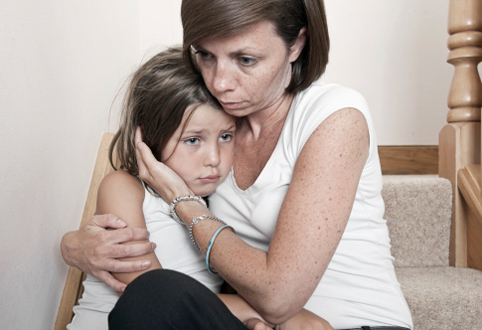 Для того чтобы все хорошо понимали говорящего, его речь должна быть разборчивой. Почему одни дети говорят четко и внятно, а другие – неразборчиво? Про такого ребенка говорят: «Словно каша во рту». Что же это за каша и откуда она взялась? За четкость и правильность нашего произношения отвечают мышцы органов артикуляционного аппарата: языка, губ, мягкого неба, щек. Если они работают хорошо, достаточно сильны и активны - ребенок может говорить четко и внятно. Если же мышцы слабые, вялые, или, наоборот, все время напряжены, не умеют вовремя расслабляться - речь будет невнятной и «смазанной», нечеткой. В таких случаях чаще всего говорят о дизартрии. В переводе это слово обозначает расстройство артикуляции.Возникает дизартрия вследствие раннего поражения центральной нервной системы и считается одним из тяжелых нарушений речи. У ребенка с дизартрией язык, губы, небо, голосовые складки, мышцы диафрагмы выполняют движения не в полном объеме. Дизартрии бывают нескольких видов, в значительной мере отличающихся друг от друга. Это зависит от того, какие области головного мозга пострадали. Но у всех детей с дизартрией звуки, слова, фразы произносятся нечетко, голос может носить гнусавый оттенок. Если дизартрия сильно выражена, тяжелой степени, то ребенок может быть практически не говорящим, устная речь такого малыша без специальной помощи не развивается совсем. В случаях легких поражений речь ребенка может быть незначительно смазанной, слегка невнятной. Для того чтобы речь ребенка с дизартрией стала четкой и красивой, необходима комплексная, длительная, систематическая работа целого ряда специалистов.Помощь дизартрику включает в себя медикаментозное лечение (его может назначить врач-детский невролог), физиотерапию, лечебную физкультуру, массаж, лечение сопутствующих заболеваний, логопедическую работу по коррекции речи ребенка, подготовку к школе. Может ли речь ребенка с дизартрией стать чистой и правильной? Оказывается, это зависит от многого: тяжести и места поражения, возможно раннего оказания помощи, комплексности воздействия, систематичности коррекционной работы, четкого следования родителями рекомендациям специалистов. И даже при соблюдении всех этих условий, несмотря на все усилия родителей и специалистов, иногда не удается добиться полной коррекции этого сложного речевого нарушения.Логопедическая работа по коррекции дизартрии включает в себя массаж органов артикуляции, артикуляционную гимнастику, коррекцию речевого дыхания и постановку голоса, коррекцию звукопроизношения, работу над выразительностью речи, развитие речи. Все эти меры воздействия должны осуществляться систематично, лучше ежедневно. Поэтому родители ребенка с дизартрией могут оказать ему существенную помощь, выполняя простые рекомендации логопеда и воспитателя.На начальных этапах работы обязательно следует проконсультировать ребенка у врача – невролога, чтобы выяснить, требуется ли малышу медикаментозное лечение. Если лечение назначено – строго следовать рекомендациям доктора. Нужно обязательно выполнять ряд общеукрепляющих упражнений и закаливающих процедур.Хорошо говорит только тот ребенок, который хорошо двигается. Речевые движения – составляющая общедвигательной активности ребенка.Учитывая отставание малыша в развитии речи, следует самое серьезное внимание уделить его интеллектуальному развитию: как можно больше читать ребенку, играть в речевые, подвижные, настольные игры, упражнять в отгадывании загадок, счете. Необходимо освоить рекомендованные логопедом именно вашему ребенку артикуляционные упражнения и ежедневно по 5-10 минут выполнять их дома, отслеживая правильность выполнения движений вашим малышом. Упражнения, как правило, носят игровой характер и имеют игровые названия: «Часики», «Чашечка»Поставленные звуки нуждаются в домашнем закреплении. Ребенок должен знать и понимать, что чистая правильная речь нужна не только логопеду в детском саду. Она важна и интересна его родителям, домашним, а значит, и ему самому. Поэтому следует деликатно, не обижая и не ругая ребенка, доброжелательно интересоваться, чему же он сегодня учился на занятиях, что нового запомнил, что у него хорошо получилось. Поставленные звуки закрепляются в произнесении слов, фраз, текстов. Поэтому логопед задает домашнее задание: выучить наизусть чистоговорку, короткое стихотворение (4-8 строк), в которых много звуков, требующих закрепления. Часто дети приходят на занятие, выучив стихотворение, но звуки в нем произносят неправильно. Такое заучивание не помогает, а только вредит делу.Поэтому родителям следует знать, какие звуки учится произносить ребенок на данном этапе работы, и уметь слышать правильное и неправильное их произношение.Очень важно, чтобы родители ребенка с нарушенным звукопроизношением, подбирая стихотворение для заучивания к празднику, учитывали произносительные возможности дизартрика. Стихотворение не должно содержать много звуков, которые в речи еще не произносятся чисто. В домашнем общении с ребенком следует обращать внимание на то, как он произносит поставленные звуки, поправлять его в случае ошибок, стимулируя к самоконтролю. Речь дизартрика приходится иногда контролировать достаточно длительное время.У детей с дизартрией часто нарушена мелкая моторика пальцев рук. Они не умеют и не любят застегивать и расстегивать пуговицы, завязывать шнурки, раскрашивать, рисовать. Иногда родители идут по пути наименьшего сопротивления: обувь «на липучках», одежда трикотажная, без застежек. Подобное избегание острых углов дарует на некоторое время спокойствие, но никак не способствует развитию моторики ребенка. В школе письменные работы таких детей отличаются сильным или, наоборот, слабым нажимом, неаккуратны, почерк искажен. Для дошкольника с дизартрией очень важно вовремя и качественно подготовить руку к письму. Для этого как можно больше лепить с ребенком, выполнять различные поделки из бумаги, природного материала, мелкого конструктора.